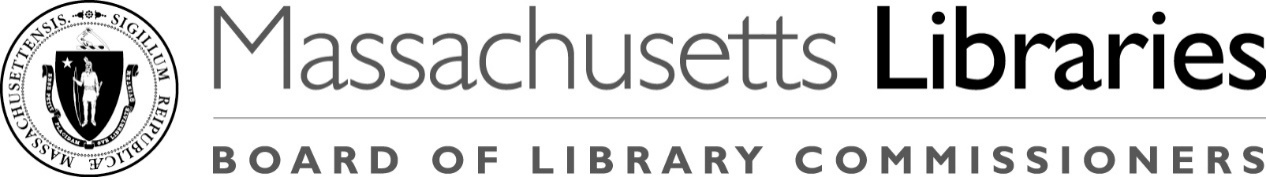 PETITION FOR WAIVER OF THE FY2021 MUNICIPAL APPROPRIATION REQUIREMENTThe municipality of                 hereby petitions the Massachusetts Board of Library Commissioners for a waiver of the Municipal Appropriation Requirement (MAR) for Fiscal Year 2021.  Signature, Library Director: ____________________________________ Date:__________Signature, Library Trustee Chair:________________________________ Date:__________PLEASE NOTE: This is the first year of the 5 year waiver plan. This petition is due postmarked by October 16, 2020 and the following four (4) items must be postmarked by November 6, 2020:Signed, completed FY2020/FY2021 Total Municipal Operating Budget/Disproportionate Cut Worksheetusually filled out by the municipality’s financial officer (i.e. town accountant) Supporting municipal budget document(s), summarizing the final FY2020 and proposed FY2021 total operating and departmental budgets for the municipalityOne letter from a municipal official:citing the fiscal hardship surrounding the municipality’s inability to meet the FY2021 MARexplaining the municipalitys FY2021 budget process regarding the libraryproviding evidence that any reduction to the library budget is not disproportionate relative to changes in other municipal departments and the overall municipal budget One letter from the library director and trustee chair:explaining the librarys FY2021 budget process and reasons why the municipality did not comply with the FY2021 MARPlease answer the following questions:1.Has the municipality held an election to raise revenues beyond the limitations of Proposition 2½ for FY2021?YES	   NO	                 DATE OF ELECTION      If YES, what was the result of the election?    PASSED      FAILED 2.Is further budgetary action expected that might increase the municipalitys FY2021 appropriation to the library?YES	   NO	If YES, what form of action is expected? a)  Override referendum      b)  Capital exclusion      c)  Debt exclusion   d)  Budget revision    e)  Other (please specify)                                            	Proposed Date(s) of above action(s)    	THIS PETITION MUST BE sent electronically to uechi.ng@mass.gov BY OCTOBER 16, 2020THE ADDITIONAL 4 ITEMS MUST BE POSTMARKED BY NOVEMBER 6, 2020.